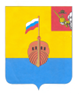 РЕВИЗИОННАЯ КОМИССИЯ ВЫТЕГОРСКОГО МУНИЦИПАЛЬНОГО РАЙОНА162900, Вологодская область, г. Вытегра, пр. Ленина, д.68тел. (81746) 2-22-03, факс (81746) ______,    e-mail: revkom@vytegra-adm.ruЗАКЛЮЧЕНИЕна проект решения Совета сельского поселения Андомское 29.05.2023 г.                                                                                г. Вытегра         Заключение Ревизионной комиссии Вытегорского муниципального района на проект решения Совета сельского поселения Андомское «О внесении изменений в решение Совета сельского поселения Андомское от 09.12.2022 № 15» подготовлено в соответствии с требованиями Бюджетного кодекса Российской Федерации, Положения о Ревизионной комиссии Вытегорского муниципального района, на основании заключённого соглашения между Советом сельского поселения Андомское и Представительным Собранием Вытегорского муниципального района на 2023 год.        Проектом решения вносятся изменения в решение Совета сельского поселения Андомское от 09.12.2022 года № 15 «О бюджете сельского поселения Андомское на 2023 год и плановый период 2024 и 2025 годов».           Проектом решения вносятся изменения в основные параметры бюджета на 2023 год.  Изменения в показатели бюджета поселения на 2023 год приведены в таблице:Общий плановый объем доходов бюджета в 2023 году увеличится на 6371,4 тыс. рублей и составит 42838,4 тыс. рублей. План поступлений налоговых и неналоговых доходов останется без изменений и составит 2151,0 тыс. рублей. Объем безвозмездных поступлений увеличится на 6371,4 тыс. рублей и составит 40687,4 тыс. рублей. Размеры уточнений по каждому виду безвозмездных поступлений представлены в таблице:Общий объем дотаций увеличен на 999,7 тыс. рублей за счет поступающих из районного бюджета дотаций на поддержку мер по обеспечению сбалансированности бюджетов.        Общий объем субсидий увеличится на 4749,5 тыс. рублей. Субсидии поступят: на капитальный ремонт здания Андомского ДК – 949,2 тыс. рублей, на реализацию проекта «Народный бюджет» - 3800,3 тыс. рублей.         Иные межбюджетные трансферты увеличатся на 505,0 тыс. рублей за счет поступления иных межбюджетных трансфертов на осуществление переданных Администрацией района части полномочий по содержанию контейнерных площадок и мест накопления твердых коммунальных отходов на территории поселения.               Безвозмездные поступления от негосударственных организаций увеличатся на 117,3 тыс. рублей: безвозмездные поступления от негосударственных организаций поступили в сумме 130,0 тыс. рублей (по договорам от организаций), на сумму 12,7 тыс. рублей уточнены (исключены) доходы как ошибочно отраженные по данному виду доходов.           Прочие безвозмездные поступления (поступления от денежных пожертвований на реализацию проекта «Народный бюджет») уточнены на 0,1 тыс. рублей (уменьшены).          Доля безвозмездных поступлений в общем объеме доходов поселения – 95,0 %, доля налоговых и неналоговых доходов – 5,0 %.         Расходная часть бюджета увеличится на 6371,4 тыс. рублей, или на 17,3 % и составит 43298,1 тыс. рублей. Увеличение расходной части бюджета предлагается произвести за счет поступающих безвозмездных поступлений.         В результате произведенных изменений дефицит бюджета не изменится и составит 459,7 тыс. рублей. Предлагаемый к утверждению объем дефицита соответствует нормам статьи 92.1 Бюджетного кодекса Российской Федерации. Источник финансирования дефицита бюджета - изменение средств на счетах бюджета по состоянию на 01.01.2023 года.         Изменения, внесенные в расходную часть бюджета на 2023 год, в разрезе разделов, подразделов приведены в Приложении 1 к Заключению.        Средства от дополнительно поступивших дотаций на сбалансированность в сумме 999,7 тыс. рублей предлагается направить на оснащение Андомского ДК: одежда сцены с монтажными работами – 465,6 тыс. рублей, освещение сцены с монтажными работами – 534,1 тыс. рублей.         Дополнительно поступившие субсидии в сумме 4749,5 тыс. рублей будут направлены:         -  на финансирование расходов по капитальному ремонту здания Андомского ДК в сумме 949,2 тыс. рублей. Расходы отражены по подразделу 0801 «Культура» как «Мероприятия по капитальному ремонту и ремонту объектов культуры».         -  на реализацию проекта «Народный бюджет» в сумме 3800,3 тыс. рублей, в том числе по подразделам: 0503 «Благоустройство» - 1735,3 тыс. рублей, 0801 «Культура» - 1365,0 тыс. рублей, 1101 «Физическая культура» - 700,0 тыс. рублей.         Поступившие иные межбюджетные трансферты в сумме 505,0 тыс. рублей будут направлены на мероприятия по содержанию контейнерных площадок и мест накопления твердых коммунальных отходов на территории поселения. Расходы утверждаются по подразделу 0503 «Благоустройство».           Дополнительно поступившие безвозмездные поступления от негосударственных организаций в сумме 117,3 тыс. рублей будут направлены на проведение мероприятий, посвященных празднованию Дня Победы.        За счет перераспределения бюджетных ассигнований между разделами и подразделами бюджета в сумме 186,0 тыс. рублей предлагается увеличить расходы:        - на закупки учреждению культуры, в том числе: на оплату коммунальных расходов – 100,0 тыс. рублей, на приобретение основных средств – 37,5 тыс. рублей. Расходы отражены по подразделу 0801 «Культура».       - в сумме 25,6 тыс. рублей на проведение экспертизы проектной документации по капитальному ремонту Андомского ДК. Расходы отражены по подразделу 0113 «Другие общегосударственные вопросы» (мероприятия «Выполнение других обязательств государства»).         - в сумме 10,0 тыс. рублей на устройство минерализованной полосы в д. Паново (подраздел 0310 «Защита населения и территории от чрезвычайных ситуаций природного и техногенного характера, пожарная безопасность» «Мероприятия, связанные с обеспечением безопасности и жизнедеятельности»).         - в сумме 12,8 тыс. рублей на проведение мероприятий, посвященных празднованию Дня Победы (подраздел 0801 «Культура»).         С целью перераспределения бюджетных ассигнований на другие расходы уменьшены расходы:        - на прочие мероприятия по благоустройству поселений на 22,7 тыс. рублей;        - на выплаты персоналу казенного учреждения на 137,6 тыс. рублей (подраздел 0801 «Культура»);        - на софинансирование мероприятий по реализации проекта «Народный бюджет» на 25,7 тыс. рублей.          В результате внесенных изменений общий объем межбюджетных трансфертов, получаемых бюджетом сельского поселения Андомское из бюджета района на исполнение полномочий по решению вопросов местного значения в соответствии с заключенными соглашениями, на 2023 год составит 505,0 тыс. рублей. Соответствующие изменения внесены в решение от 09.12.2022 № 15 «О бюджете сельского поселения Андомское на 2023 год и плановый период 2024 и 2025 годов» (дополнен пунктом 8.1).         Проектом решения внесены изменения в финансирование муниципальных программ на 2023 год. Общий объем средств, направляемый на реализацию муниципальных программ, увеличится на 6345,8 тыс. рублей и составит в 2023 году 38145,5 тыс. рублей, или 88,1 % от общего объема расходов поселения. Наибольший объем увеличения произведен по программе «Развитие основных направлений социальной политики сельского поселения Андомское нам 2021 – 2023 годы» - 4118,2 тыс. рублей         Проектом решения внесены соответствующие изменения в приложения к решению от 09.12.2022 года № 15 «О бюджете сельского поселения Андомское на 2023 год и плановый период 2024 и 2025 годов».                   Выводы и предложения.        Представленный проект решения соответствует требованиям Бюджетного кодекса Российской Федерации, Федерального закона № 131-ФЗ от 06.10.2003 «Об общих принципах организации местного самоуправления в Российской Федерации», Положению о бюджетном процессе в сельском поселении Андомское и рекомендуется к рассмотрению. Аудитор Ревизионной комиссии                                                    О.Е. Нестерова Утверждено решением о бюджете от 09.12.22 № 15 (с изменениями)Предлагаемые проектом решения измененияИзменение% измененияДоходы, всего (тыс. рублей)36467,042838,4+6371,4+17,5%Налоговые и неналоговые доходы2151,02151,00,00,0%Безвозмездные поступления 34316,040687,4+6371,4+18,6%Расходы, всего (тыс. рублей)36926,743298,1     +6371,4+17,3 %Дефицит (-), профицит (+) бюджета- 459,7- 459,7--Наименование доходных источниковУтверждено решением о бюджете от 09.12.2022 № 15 (с изменениями)Предлагаемые изменение проектом решенияИзменениеБезвозмездные поступления34316,040687,4+6371,4Дотации бюджетам бюджетной системы Российской Федерации9434,810434,5+999,7Субсидии бюджетам бюджетной системы Российской Федерации24237,828987,3+4749,5Субвенции бюджетам бюджетной системы Российской Федерации334,5334,50,0Иные межбюджетные трансферты0,0505,0+505,0Безвозмездные поступления от негосударственных организаций12,7130,0+117,3Прочие безвозмездные поступления296,2296,1-0,1